Who’s Your One Implementation TeamWelcome/Prayer  3 Circles intro (booklet/App)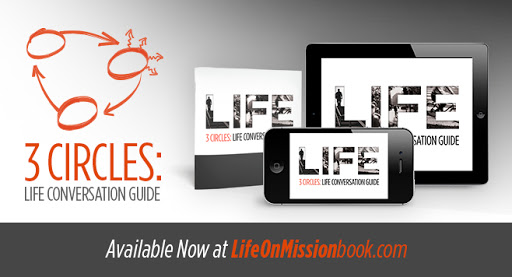 Prayer Card – (can be prayed over daily by a class)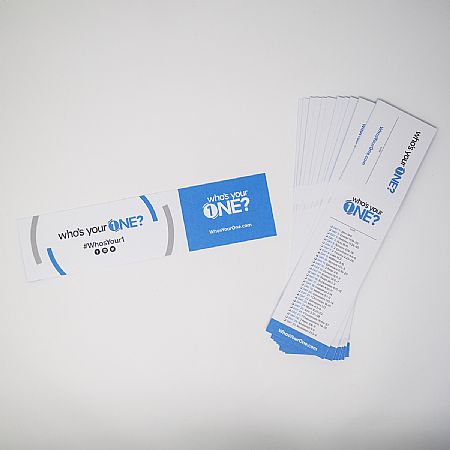 **small business cards for names will be handed out in Sunday school classes **Ryan -  Sunday School ReachEach class has a representative contact giving understanding of what Who’s Your One is, supplies (prayer guides, links, 3 circles, etc. –teaching to use the site resources) whosyourone.com 